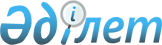 Об утверждении положения о государственном учреждении "Отдел сельского хозяйства Аягозского района"
					
			Утративший силу
			
			
		
					Постановление акимата Аягозского района Восточно-Казахстанской области от 01 апреля 2015 года N 238. Зарегистрировано Департаментом юстиции Восточно-Казахстанской области 03 апреля 2015 года N 3809. Утратило силу - постановлением акимата Аягозского района Восточно-Казахстанской области от 13 апреля 2015 года № 279      Сноска. Утратило силу - постановлением акимата Аягозского района Восточно-Казахстанской области от 13.04.2015  № 279.

      Примечание РЦПИ.

      В тексте документа сохранена пунктуация и орфография оригинала.

      В соответствии со статьей 39 Закона Республики Казахстан от 23 января 2001 года "О местном государственном управлении и самоуправлении в Республике Казахстан", Указом Президента Республики Казахстан от 29 октября 2012 года № 410 "Об утверждении Типового положения государственного органа Республики Казахстан", акимат Аягозского района ПОСТАНОВЛЯЕТ:

      1. Утвердить положение о государственном учреждении "Отдел сельского хозяйства Аягозского района", согласно приложению к настоящему постановлению.

      2. Настоящее постановление вводится в действие по истечении десяти календарных дней после дня его первого официального опубликования.

 Положение о государственном учреждении "Отдел сельского хозяйства Аягозского района"
1. Общие положения      1. Государственное учреждение "Отдел сельского хозяйства Аягозского района" (далее - Отдел) является государственным органом Республики Казахстан, осуществляет руководство в сфере сельского хозяйства на территории Аягозского района.

      2. Отдел осуществляет свою деятельность в соответствии с Конституцией и законами Республики Казахстан, актами Президента и Правительства Республики Казахстан, иными нормативными правовыми актами, а также настоящим Положением.

      3. Отдел является юридическим лицом в организационно-правовой форме государственного учреждения, имеет печати и штампы со своим наименованием на государственном языке, бланки установленного образца, в соответствии с законодательством Республики Казахстан счета в органах казначейства.

      4. Отдел вступает в гражданско-правовые отношения от собственного имени.

      5. Отдел имеет право выступать стороной гражданско-правовых отношений от имени государства, если оно уполномочено на это в соответствии с законодательством.

      6. Отдел по вопросам своей компетенции в установленном законодательством порядке принимает решения, оформляемые приказами руководителя Отдела и другими актами, предусмотренными законодательством Республики Казахстан.

      7. Структура и лимит штатной численности Отдела утверждаются в соответствии с действующим законодательством.

      8. Местонахождение юридического лица: 070200, Республика Казахстан, Восточно-Казахстанская область, Аягозский район, город Аягоз, улица Б. Момышулы, 69.

      9. Полное наименование государственного органа - государственное учреждение "Отдел сельского хозяйства Аягозского района".10. Учредителем Отдела является государственное учреждение "Аппарат акима Аягозского района".

      11. Настоящее Положение является учредительным документом Отдела.

      12. Финансирование деятельности Отдела осуществляется из местного бюджета Аягозского района. 

      13. Отделу запрещается вступать в договорные отношения с субъектами предпринимательства на предмет выполнения обязанностей, являющихся функциями Отдела.

      14. Режим работы Отдела устанавливается правилами внутреннего трудового распорядка и не должен противоречить нормам трудового законодательства Республики Казахстан.

 2. Миссия, основные задачи, функции, права и обязанности государственного органа      15. Миссия Отдела: обеспечение реализации основных направлений государственной политики в сфере сельского хозяйства на территории Аягозского района.

      16. Задачи Отдела:

      1) организовывает исполнение и реализацию основных направлений экономической реформы на селе и на этой основе определяет перспективы аграрного сектора, тенденции его развития;

      2) оказывает содействие в формировании рыночной инфраструктуры и организационных структур рыночного типа, проводит единую финансово-инвестиционную политику и учет;

      3) содействует развитию и становлению различных организационно-правовых форм хозяйствования на селе на основе частной собственности;

      4) определяет и содействует внедрению основных направлений научно-технического прогресса, путей и методов их реализации, пропаганды достижений науки и техники;

      5) проводит мониторинг состояния продовольственной безопасности на территории Аягозского района. 

      17. Функции Отдела: 

      1) осуществляет государственную поддержку субъектов агропромышленного комплекса в соответствии с требованиями законодательства Республики Казахстан;

      2) осуществляет государственную техническую инспекцию в области развития агропромышленного комплекса;

      3) проводит мониторинг развития сельских территорий;

      4) проводит сбор оперативной информации в области агропромышленного комплекса и сельских территорий и представляет ее местному исполнительному органу Восточно-Казахстанской области;

      5) проводит конкурс "Лучший по профессии в агропромышленном комплексе";

      6) ведет учет запасов продовольственных товаров в соответствующем регионе и представляет отчетность в местный исполнительный орган Восточно-Казахстанской области;

      7) осуществляет в интересах местного государственного управления иные полномочия, возлагаемые на местные исполнительные органы законодательства Республики Казахстан.

      18. Права и обязанности Отдела:

      1) вносить на рассмотрение руководству района предложения по вопросам, входящим в компетенцию Отдела;

      2) в рамках компетенции, предусмотренной законодательством Республики Казахстан привлекать работников других отделов местных исполнительных органов района для рассмотрения и совместной разработки вопросов, касающихся деятельности Отдела;

      3) инициировать проведение в установленном порядке совещаний по вопросам, входящим в компетенцию Отдела;

      4) запрашивать в рамках компетенции установленной законодательством Республики Казахстан от других государственных органов, должностных лиц, организаций и их руководителей, граждан информацию необходимую для выполнения своих функций;

      5) давать консультации по вопросам, входящим в компетенцию Отдела;

      6) представлять необходимые материалы и информацию в пределах своей компетенции и в рамках законодательства в случае официального запроса об этом юридических и физических лиц;

      7) выполнять иные обязанности, входящие в компетенцию Отдела. 

 3. Организация деятельности государственного органа      19. Руководство Отделом осуществляется первым руководителем, который несет персональную ответственность за выполнение возложенных на Отдел задач и осуществление им своих функций.

      20. Первый руководитель Отдела назначается на должность и освобождается от должности акимом Аягозского района в соответствии с законодательством Республики Казахстан.

      21. Полномочия руководителя Отдела:

      1) в установленном законодательстве порядке назначает на должности и освобождает от должностей работников Отдела;

      2) в установленном законодательством порядке осуществляет поощрение и налагает дисциплинарные взыскания на сотрудников Отдела;

      3) в пределах своей компетенции издает приказы, дает указания, подписывает служебную документацию;

      4) утверждает должностные инструкции работников Отдела;

      5) представляет интересы Отдела в государственных органах, иных организациях;

      6) утверждает штатное расписание Отдела в пределах лимита штатной численности и структуры, утвержденных постановлением акимата Аягозского района;

      7) принимает необходимые меры по противодействию коррупции и несет за это персональную ответственность;

      8) обеспечивает равный доступ мужчин и женщин к государственной службе в соответствии с их опытом, способностями и профессиональной подготовкой;

      9) осуществляет иные полномочия в соответствии с законодательством Республики Казахстан.

      Исполнение полномочий руководителя Отдела в период его отсутствия осуществляется лицом, его замещающим в соответствии с действующим законодательством.

 4. Имущество государственного органа      22. Отдел может иметь на праве оперативного управления обособленное имущество в случаях, предусмотренных законодательством.

      Имущество Отдела формируется за счет имущества, переданного ему собственником, а также имущества (включая денежные доходы), приобретенного в результате собственной деятельности и иных источников, не запрещенных законодательством Республики Казахстан.

      23. Имущество, закрепленное за Отделом, относится к коммунальной собственности.

      24. Отдел не вправе самостоятельно отчуждать или иным способом распоряжаться закрепленным за ним имуществом и имуществом, приобретенным за счет средств, выданных ему по плану финансирования, если иное не установлено законодательством и настоящим Положением.

 5. Реорганизация и упразднение государственного органа      25. Реорганизация и упразднение Отдела осуществляются в соответствии с законодательством Республики Казахстан.


					© 2012. РГП на ПХВ «Институт законодательства и правовой информации Республики Казахстан» Министерства юстиции Республики Казахстан
				
      Аким района

Б. Байахметов
Утвержден постановлением
акимата Аягозского района от
"01" апреля 2015 года № 238